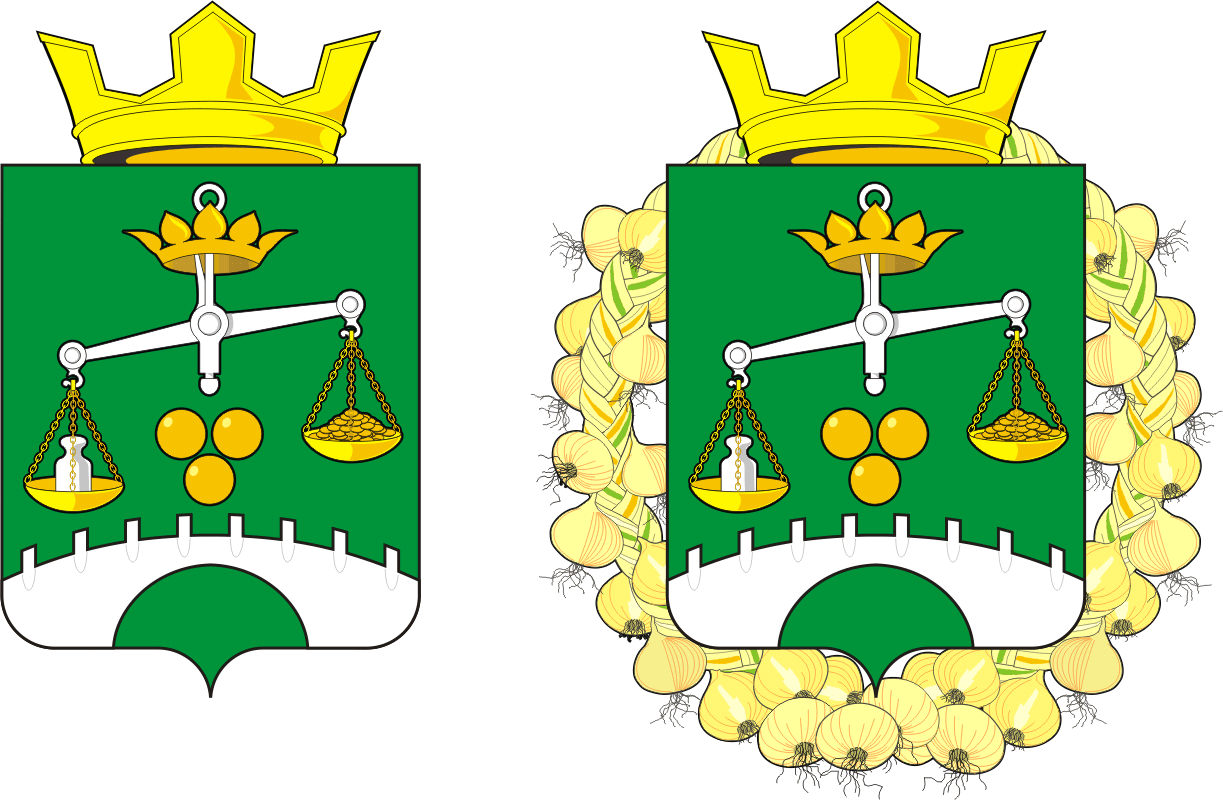 СОВЕТ ДЕПУТАТОВ муниципального образования  ПЕТРОВСКИЙ  сельсовет Саракташского района оренбургской области ЧЕТВЕРТЫЙ созывР Е Ш Е Н И Евнеочередного шестнадцатого заседания Совета депутатовПетровского сельсовета четвертого созыва17.03.2022                             с. Петровское                                         № 90Об утверждении отчета об исполнении местного бюджета за 2021 годВ соответствии с пунктом 5 статьи 264.2 Бюджетного кодекса Российской Федерации и Положения о бюджетном процессе в муниципальном образовании Петровский сельсовет, утвержденном решением Совета депутатов Петровского сельсовета от 12.03.2019 № 137СОВЕТ ДЕПУТАТОВ РЕШИЛ:1. Утвердить отчет об исполнении местного бюджета за 2021 год по доходам в сумме 6 954 410,09 руб., по расходам 7 380 712,03 руб., с превышением расходов над доходами в сумме 426 301,94 руб. с показателями:- Доходы местного бюджета за  2021 год по кодам классификации доходов бюджетов согласно приложению № 1;- Расходы местного бюджета за 2021 год по разделам, подразделам классификации расходов бюджетов согласно приложению № 2;- Источники финансирования дефицита бюджета за 2021 год по группам подгруппам классификации источников финансирования дефицитов бюджетов и группам классификации операций сектора государственного управления согласно приложению № 3.2.  Настоящее решение вступает в силу после его обнародования и подлежит размещению на официальном сайте муниципального образования Петровский сельсовет в сети «Интернет»  Председатель Совета                                              Глава МО  Петровский депутатов Петровского                                           сельсоветсельсовета     ________Е.Г.Григорян                                   __________  А.А.Барсуков        Разослано: прокурору района,  Совет депутатов, в бухгалтерию,  на сайт, в дело.Приложение № 1к постановлению администрации Петровского сельсовета от 17.03.2022  № 90Доходы местного бюджета за  2021 год по кодам классификации доходов бюджетовПриложение № 2к постановлению администрации Петровского сельсовета от 17.03.2022  № 90Расходы местного бюджета за 2021 год по разделам, подразделам классификации расходов бюджетовПриложение № 3к постановлению администрации Петровского  сельсовета от 17.03.2021 № 90Источники финансирования дефицита бюджета за 2021 год по группам подгруппам классификации источников финансирования дефицитов бюджетов и группам классификации операций сектора государственного управленияНаименование показателяКод дохода по бюджетной классификацииУтвержденные бюджетные назначенияИсполненоНеисполненные назначения13456Доходы бюджета - всегоX7014611,816954410,0960201,72в том числе:НАЛОГОВЫЕ И НЕНАЛОГОВЫЕ ДОХОДЫ000 100000000000000002871311,812811110,0960201,72НАЛОГИ НА ПРИБЫЛЬ, ДОХОДЫ000 10100000000000000621 000,00568 109,3952890,61Налог на доходы физических лиц000 10102000010000110621 000,00568 109,3952890,61Налог на доходы физических лиц с доходов, источником которых является налоговый агент, за исключением доходов, в отношении которых исчисление и уплата налога осуществляются в соответствии со статьями 227, 227.1 и 228 Налогового кодекса Российской Федерации000 10102010010000110620 000,00565744,7154255,29Налог на доходы физических лиц с доходов, источником которых является налоговый агент182 10102010011000110620 000,00568262,1851737,82Налог на доходы физических лиц с доходов, источником которых является налоговый агент, за исключением доходов, в отношении которых исчисление и уплата налога осуществляются в соответствии со статьями 227, 227.1 и 228 Налогового кодекса Российской Федерации (пени по соответствующему платежу)182 101020100121001100,00116,290,00Налог на доходы физических лиц с доходов, источником которых является налоговый агент, за исключением доходов, в отношении которых исчисление и уплата налога осуществляются в соответствии со статьями 227, 227.1 и 228 Налогового кодекса Российской Федерации (суммы денежных взысканий (штрафов) по соответствующему платежу согласно законодательству Российской Федерации)182 101020100130001100,00-2633,760,00Налог на доходы физических лиц с доходов, полученных физическими лицами в соответствии со статьей 228 Налогового кодекса Российской Федерации000 101020300100001101000,002364,680,00Налог на доходы физических лиц с доходов, полученных физическими лицами в соответствии со статьей 228 Налогового кодекса Российской Федерации (сумма платежа (перерасчеты, недоимка и задолженность по соответствующему платежу, в том числе по отмененному)182 101020300110001101000,002183,200,00Налог на доходы физических лиц с доходов, полученных физическими лицами в соответствии со статьей 228 Налогового кодекса Российской Федерации (пени по соответствующему платежу)182 101020300121001100,00-6,020,00Налог на доходы физических лиц с доходов, полученных физическими лицами в соответствии со статьей 228 Налогового кодекса Российской Федерации (суммы денежных взысканий (штрафов) по соответствующему платежу согласно законодательству Российской Федерации)182 101020300130001100,00187,500,00НАЛОГИ НА ТОВАРЫ (РАБОТЫ, УСЛУГИ), РЕАЛИЗУЕМЫЕ НА ТЕРРИТОРИИ РОССИЙСКОЙ ФЕДЕРАЦИИ000 10300000000000000704000,00718667,310,00Акцизы по подакцизным товарам (продукции), производимым на территории Российской Федерации000 10302000010000110704000,00718667,310,00Доходы от уплаты акцизов на дизельное топливо, подлежащие распределению между бюджетами субъектов Российской Федерации и местными бюджетами с учетом установленных дифференцированных нормативов отчислений в местные бюджеты000 10302230010000110323 000,00331 779,660,00Доходы от уплаты акцизов на дизельное топливо, подлежащие распределению между бюджетами субъектов Российской Федерации и местными бюджетами с учетом установленных дифференцированных нормативов отчислений в местные бюджеты (по нормативам, установленным Федеральным законом о федеральном бюджете в целях формирования дорожных фондов субъектов Российской Федерации)100 10302231010000110323 000,00331 779,660,00Доходы от уплаты акцизов на моторные масла для дизельных и (или) карбюраторных (инжекторных) двигателей, подлежащие распределению между бюджетами субъектов Российской Федерации и местными бюджетами с учетом установленных дифференцированных нормативов отчислений в местные бюджеты000 103022400100001102 000,002 333,320,00Доходы от уплаты акцизов на моторные масла для дизельных и (или) карбюраторных (инжекторных) двигателей, подлежащие распределению между бюджетами субъектов Российской Федерации и местными бюджетами с учетом установленных дифференцированных нормативов отчислений в местные бюджеты (по нормативам, установленным Федеральным законом о федеральном бюджете в целях формирования дорожных фондов субъектов Российской Федерации)100 103022410100001102 000,002 333,320,00Доходы от уплаты акцизов на автомобильный бензин, подлежащие распределению между бюджетами субъектов Российской Федерации и местными бюджетами с учетом установленных дифференцированных нормативов отчислений в местные бюджеты000 10302250010000110425 000,00441131,290,00Доходы от уплаты акцизов на автомобильный бензин, подлежащие распределению между бюджетами субъектов Российской Федерации и местными бюджетами с учетом установленных дифференцированных нормативов отчислений в местные бюджеты (по нормативам, установленным Федеральным законом о федеральном бюджете в целях формирования дорожных фондов субъектов Российской Федерации)100 10302251010000110425 000,00441131,290,00Доходы от уплаты акцизов на прямогонный бензин, подлежащие распределению между бюджетами субъектов Российской Федерации и местными бюджетами с учетом установленных дифференцированных нормативов отчислений в местные бюджеты000 10302260010000110-46000,00-56576,960,00Доходы от уплаты акцизов на прямогонный бензин, подлежащие распределению между бюджетами субъектов Российской Федерации и местными бюджетами с учетом установленных дифференцированных нормативов отчислений в местные бюджеты (по нормативам, установленным Федеральным законом о федеральном бюджете в целях формирования дорожных фондов субъектов Российской Федерации)100 10302261010000110-46000,00-56576,960,00НАЛОГИ НА СОВОКУПНЫЙ ДОХОД000 10500000000000000289400,00286143,883256,12Налог, взимаемый в связи с применением упрощенной системы налогообложения000 1050100000000011041500,0038229,883270,12Налог, взимаемый с налогоплательщиков, выбравших в качестве объекта налогообложения доходы000 1050101001000011040 000,0036645,883354,12Налог, взимаемый с налогоплательщиков, выбравших в качестве объекта налогообложения доходы000 1050101101000011040 000,0036645,883354,12Налог, взимаемый с налогоплательщиков, выбравших в качестве объекта налогообложения доходы (сумма платежа (перерасчеты, недоимка и задолженность по соответствующему платежу, в том числе по отмененному)182 1050101101100011040 000,0035844,844155,16Налог, взимаемый с налогоплательщиков, выбравших в качестве объекта налогообложения доходы (пени по соответствующему платежу)182 105010110121001100,00801,040,00Налог, взимаемый с налогоплательщиков, выбравших в качестве объекта налогообложения доходы, уменьшенные на величину расходов000 105010200100001101500,001584,000,00Налог, взимаемый с налогоплательщиков, выбравших в качестве объекта налогообложения доходы, уменьшенные на величину расходов (в том числе минимальный налог, зачисляемый в бюджеты субъектов Российской Федерации)000 105010210100001101500,001584,000,00Налог, взимаемый с налогоплательщиков, выбравших в качестве объекта налогообложения доходы, уменьшенные на величину расходов (в том числе минимальный налог, зачисляемый в бюджеты субъектов Российской Федерации (сумма платежа (перерасчеты, недоимка и задолженность по соответствующему платежу, в том числе по отмененному)182 105010210110001101500,001584,000,00Единый сельскохозяйственный налог000 10503000010000110247 900,00247 914,000,00Единый сельскохозяйственный налог000 10503010010000110247 900,00247 914,000,00Единый сельскохозяйственный налог (сумма платежа (перерасчеты, недоимка и задолженность по соответствующему платежу, в том числе по отмененному)182 10503010011000110247 900,00247 914,000,00НАЛОГИ НА ИМУЩЕСТВО000 10600000000000000801674,64802452,340,00Налог на имущество физических лиц000 10601000000000110120300,00120516,590,00Налог на имущество физических лиц, взимаемый по ставкам, применяемым к объектам налогообложения, расположенным в границах сельских поселений000 10601030100000110120300,00120516,590,00Налог на имущество физических лиц ,взимаемый по ставкам ,применяемых к объектам налогообложения, расположенных в границах поселений182 10601030101000110119500,00119677,960,00Налог на имущество физических лиц ,взимаемый по ставкам, применяемый к объектам налогообложения, расположенным в границах сельских поселений (пени по соответствующему платежу)182 10601030102100110800,00838,630,00Земельный налог000 10606000000000110681374,64681935,750,00Земельный налог с организаций000 1060603000000011089 000,0089092,280,00Земельный налог с организаций, обладающих земельным участком, расположенным в границах сельских поселений000 1060603310000011089 000,0089092,280,00Земельный налог с организаций, обладающих земельным участком, расположенным в границах сельских поселений (сумма платежа (перерасчеты, недоимка и задолженность по соответствующему платежу, в том числе по отмененному)182 1060603310100011089 000,0089081,25288,00Земельный налог с организаций, обладающих земельным участком, расположенным в границах сельских поселений (пени по соответствующему платежу)182 106060331021001100,0011,030,00Земельный налог с физических лиц000 10606040000000110592374,64592843,470,00Земельный налог с физических лиц, обладающих земельным участком, расположенным в границах сельских поселений000 10606043100000110592374,64592843,470,00Земельный налог с физических лиц, обладающих земельным участком, расположенным в границах сельских поселений (сумма платежа (перерасчеты, недоимка и задолженность по соответствующему платежу, в том числе по отмененному)182 10606043101000110589800,00585093,894706,11Земельный налог с физических лиц, обладающих земельным участком, расположенным в границах сельских поселений (перерасчеты, недоимка и задолженность)182 106060431021001102574,647749,580,00ГОСУДАРСТВЕННАЯ ПОШЛИНА000 10800000000000000500,00500,000,00Государственная пошлина за совершение нотариальных действий (за исключением действий, совершаемых консульскими учреждениями Российской Федерации)000 10804000010000110500,00500,000,00Государственная пошлина за совершение нотариальных действий должностными лицами органов местного самоуправления, уполномоченными в соответствии с законодательными актами Российской Федерации на совершение нотариальных действий000 10804020010000110500,00500,000,00Государственная пошлина за совершение нотариальных действий должностными лицами органов местного самоуправления, уполномоченными в соответствии с законодательными актами Российской Федерации на совершение нотариальных действий133 10804020011000110500,00500,000,00ДОХОДЫ ОТ ИСПОЛЬЗОВАНИЯ ИМУЩЕСТВА, НАХОДЯЩЕГОСЯ В ГОСУДАРСТВЕННОЙ И МУНИЦИПАЛЬНОЙ СОБСТВЕННОСТИ000 11100000000000000449737,17430 237,1719500,00Доходы, получаемые в виде арендной либо иной платы за передачу в возмездное пользование государственного и муниципального имущества (за исключением имущества бюджетных и автономных учреждений, а также имущества государственных и муниципальных унитарных предприятий, в том числе казенных)000 11105000000000120449737,17430 237,1719500,00Доходы, получаемые в виде арендной платы за земли после разграничения государственной собственности на землю, а также средства от продажи права на заключение договоров аренды указанных земельных участков (за исключением земельных участков бюджетных и автономных учреждений)000 11105020000000120449737,17430 237,1719500,00Доходы, получаемые в виде арендной платы, а также средства от продажи права на заключение договоров аренды за земли, находящиеся в собственности сельских поселений (за исключением земельных участков муниципальных бюджетных и автономных учреждений)133 11105025100000120449737,17430 237,1719500,00ШТРАФЫ, САНКЦИИ, ВОЗМЕЩЕНИЕ УЩЕРБА000 116000000000000005 000,005 000,000,00Административные штрафы, установленные Кодексом Российской Федерации об административных правонарушениях000 116010000000000005 000,005 000,000,00Административные штрафы, установленные главой 7 Кодекса Российской Федерации об административных правонарушениях, за административные правонарушения в области охраны собственности000 116010700100001405 000,005 000,000,00Административные штрафы, установленные главой 7 Кодекса Российской Федерации об административных правонарушениях, за административные правонарушения в области охраны собственности, выявленные должностными лицами органов муниципального контроля100 116010740100001405 000,005 000,000,00БЕЗВОЗМЕЗДНЫЕ ПОСТУПЛЕНИЯ000 200000000000000004143300,004143300,000,00БЕЗВОЗМЕЗДНЫЕ ПОСТУПЛЕНИЯ ОТ ДРУГИХ БЮДЖЕТОВ БЮДЖЕТНОЙ СИСТЕМЫ РОССИЙСКОЙ ФЕДЕРАЦИИ000 202000000000000004108300,004108300,000,0Дотации бюджетам бюджетной системы Российской Федерации000 202100000000001503306600,003306600,000,00Дотации бюджетам на выравнивание бюджетной обеспеченности000 202150010000001503302000,003302000,000,00Дотации бюджетам сельских поселений на выравнивание бюджетной обеспеченности из бюджета субъекта Российской  Федерации133 202150011000001503302000,003302000,000,00Дотации на выравнивание бюджетной обеспеченности из бюджетов муниципальных районов, городских округов с внутригородским делением000 202160010000001504600,004600,000,00Дотации бюджетам сельских поселений на выравнивание бюджетной обеспеченности из бюджетов муниципальных районов133 202160011000001504600,004600,000,00Субвенции бюджетам бюджетной системы Российской Федерации000 20230000000000150102000,00102000,000,00Субвенции бюджетам на осуществление первичного воинского учета на территориях, где отсутствуют военные комиссариаты000 20235118000000150102000,00102000,000,00Субвенции бюджетам сельских поселений на осуществление первичного воинского учета на территориях, где отсутствуют военные комиссариаты133 20235118100000150102000,00102000,000,00Иные межбюджетные трансферты000 20240000000000150699700,00699700,000,00Прочие межбюджетные трансферты, передаваемые бюджетам 000 20279999000000150699700,00699700,000,00Прочие межбюджетные трансферты, передаваемые бюджетам сельских поселений133 20249999100000150699700,00699700,000,00БЕЗВОЗМЕЗДНЫЕ ПОСТУПЛЕНИЯ ОТ НЕГОСУДАРСТВЕННЫХ ОРГАНИЗАЦИЙ000 2040000000000000035 000,0035 000,000,00Безвозмездные поступления от негосударственных организаций в бюджеты сельских поселений000 2040500010000015035 000,0035 000,000,00Прочие безвозмездные поступления от негосударственных организаций в бюджеты сельских поселений133 2040509910000015035 000,0035 000,000,00Наименование показателяКод расхода по бюджетной классификацииУтвержденные бюджетные назначенияИсполненоНеисполненные назначения13456Расходы бюджета - всегоX7562812,5387380712,03182100,50в том числе:ОБЩЕГОСУДАРСТВЕННЫЕ ВОПРОСЫ000 0100 0000000000 0003 339274,153 324274,1515000,00Функционирование высшего должностного лица субъекта Российской Федерации и муниципального образования000 0102 0000000000 000957024,22957024,220,00Муниципальная программа "Реализация муниципальной политики на территории муниципального образования Петровский сельсовет Саракташского района Оренбургской области на 2017-2024 годы"000 0102 6300000000 000957024,22957024,220,00Подпрограмма "Осуществление деятельности аппарата управления администрации муниципального образования Петровский сельсовет"000 0102 6310000000 000957024,22957024,220,00Глава муниципального образования000 0102 6310010010 000957024,22957024,220,00Расходы на выплаты персоналу в целях обеспечения выполнения функций государственными (муниципальными) органами, казенными учреждениями, органами управления государственными внебюджетными фондами000 0102 6310010010 100957024,22957024,220,00Расходы на выплаты персоналу государственных (муниципальных) органов000 0102 6310010010 120957024,22957024,220,00Фонд оплаты труда государственных (муниципальных) органов133 0102 6310010010 121735038,22735038,220,00Взносы по обязательному социальному страхованию на выплаты денежного содержания и иные выплаты работникам государственных (муниципальных) органов133 0102 6310010010 129221986,00221986,000,00Функционирование Правительства Российской Федерации, высших исполнительных органов государственной власти субъектов Российской Федерации, местных администраций000 0104 0000000000 0002 337447,432 337447,430,00Муниципальная программа "Реализация муниципальной политики на территории муниципального образования Петровский сельсовет Саракташского района Оренбургской области на 2017-2024 годы"000 0104 6300000000 0002 337447,432 337447,430,00Подпрограмма "Осуществление деятельности аппарата управления администрации муниципального образования Петровский сельсовет"000 0104 6310000000 0002 337447,432 337447,430,00Аппарат администрации муниципального образования000 0104 6310010020 0002 074542, 932 074542,930,00Расходы на выплаты персоналу в целях обеспечения выполнения функций государственными (муниципальными) органами, казенными учреждениями, органами управления государственными внебюджетными фондами000 0104 6310010020 1001 800627,141 800627,140,00Расходы на выплаты персоналу государственных (муниципальных) органов000 0104 6310010020 1201 800627,141 800627,140,00Фонд оплаты труда государственных (муниципальных) органов133 0104 6310010020 1211 384072,141 384072,140,00Взносы по обязательному социальному страхованию на выплаты денежного содержания и иные выплаты работникам государственных (муниципальных) органов133 0104 6310010020 129416555,00416555,000,00Закупка товаров, работ и услуг для обеспечения государственных (муниципальных) нужд000 0104 6310010020 200247302,56247302,560,00Иные закупки товаров, работ и услуг для обеспечения государственных (муниципальных) нужд000 0104 6310010020 240247302,56247302,560,00Прочая закупка товаров, работ и услуг133 0104 6310010020 244215311,55215311,550,00Закупка энергетических ресурсов133 0104 6310010020 24731991,0131991,010,00Межбюджетные трансферты000 0104 6310010020 50021 200,0021 200,000,00Иные межбюджетные трансферты133 0104 6310010020 54021 200,0021 200,000,00Иные бюджетные ассигнования000 0104 6310010020 8005413,235413,230,00Уплата налогов, сборов и иных платежей000 0104 6310010020 8505413,235413,230,00Уплата налога на имущество организаций и земельного налога133 0104 6310010020 851594,00594,000,00Уплата иных платежей133 0104 6310010020 8534819,234819,230,00Поддержка сбалансированности бюджетов сельских поселений000 0104 6310097060 000262904,50262904,500,00Закупка товаров, работ и услуг для обеспечения государственных (муниципальных) нужд000 0104 6310097060 200262904,50262904,500,00Иные закупки товаров, работ и услуг для обеспечения государственных (муниципальных) нужд000 0104 6310097060 240262904,50262904,500,00Прочая закупка товаров, работ и услуг133 0104 6310097060 244129785,35129785,350,00Закупка энергетических ресурсов133 0104 6310097060 247133119,15133119,150,00Обеспечение деятельности финансовых, налоговых и таможенных органов и органов финансового (финансово-бюджетного) надзора000 0106 0000000000 00028100,0028100,000,00Муниципальная программа "Реализация муниципальной политики на территории муниципального образования Петровский сельсовет Саракташского района Оренбургской области на 2017-2024 годы"000 0106 6300000000 00028100,0028100,000,00Подпрограмма "Осуществление деятельности аппарата управления администрации муниципального образования Петровский сельсовет"000 0106 6310000000 00028100,0028100,000,00Межбюджетные трансферты на осуществление части переданных в район полномочий по внешнему муниципальному контролю000 0106 6310010080 00028100,0028100,000,00Межбюджетные трансферты000 0106 6310010080 50028100,0028100,000,00Иные межбюджетные трансферты133 0106 6310010080 54028100,0028100,000,00Резервные фонды000 0111 0000000000 00015000,0015000,000,00Непрограммное направление расходов (непрограммные мероприятия)000 0111 7700000000 00015000,0015000,000,00Создание и использование средств резервного фонда администрации поселений Саракташского района000 0111 7700000040 00015000,0015000,000,00Иные бюджетные ассигнования000 0107 7700000040 80015000,0015000,000,00Резервные средства000 0107 7700000040 87015000,0015000,000,00Другие общегосударственные вопросы000 0113 0000000000 0001702,501702,500,00Непрограммное направление расходов (непрограммные мероприятия)000 0113 7700000000 0001702,501 702,500,00Членские взносы в Совет (ассоциацию) муниципальных образований000 0113 7700095100 0001 702,501 702,500,00Иные бюджетные ассигнования000 0113 7700095100 8001 702,501 702,500,00Уплата налогов, сборов и иных платежей000 0113 7700095100 8501 702,501 702,500,00Уплата иных платежей133 0113 7700095100 8531 702,501 702,500,00НАЦИОНАЛЬНАЯ ОБОРОНА000 0200 0000000000 000102000,00102000,000,00Мобилизационная и вневойсковая подготовка000 0203 0000000000 000102000,00102000,000,00Муниципальная программа "Реализация муниципальной политики на территории муниципального образования Петровский сельсовет Саракташского района Оренбургской области на 2017-2024 годы"000 0203 6300000000 000102000,00102000,000,00Подпрограмма "Обеспечение осуществления части, переданных органами власти другого уровня, полномочий"000 0203 6320000000 000102000,00102000,000,00Осуществление первичного воинского учета на территориях , где отсутствуют военные комиссариаты000 0203 6320051180 000102000,00102000,000,00Расходы на выплаты персоналу в целях обеспечения выполнения функций государственными (муниципальными) органами, казенными учреждениями, органами управления государственными внебюджетными фондами000 0203 6320051180 10099779,8799779,870,00Расходы на выплаты персоналу государственных (муниципальных) органов000 0203 6320051180 12099779,8799779,870,00Фонд оплаты труда государственных (муниципальных) органов133 0203 6320051180 12177005,8777005,870,00Взносы по обязательному социальному страхованию на выплаты денежного содержания и иные выплаты работникам государственных (муниципальных) органов133 0203 6320051180 12922774,0022774,000,00Закупка товаров, работ и услуг для обеспечения государственных (муниципальных) нужд000 0203 6320051180 2002220,132220,130,00Иные закупки товаров, работ и услуг для обеспечения государственных (муниципальных) нужд000 0203 6320051180 2402220,132220,130,00Прочая закупка товаров, работ и услуг133 0203 6320051180 2442220,132220,130,00НАЦИОНАЛЬНАЯ БЕЗОПАСНОСТЬ И ПРАВООХРАНИТЕЛЬНАЯ ДЕЯТЕЛЬНОСТЬ000 0300 0000000000 000122192,00122 192,000,00Обеспечение пожарной безопасности000 0310 0000000000 000122192,00122192,000,00Муниципальная программа "Реализация муниципальной политики на территории муниципального образования Петровский сельсовет Саракташского района Оренбургской области на 2017-2024 годы"000 0310 6300000000 000122192,00122192,000,00Подпрограмма "Обеспечение пожарной безопасности на территории муниципального образования Петровский сельсовет"000 0310 6330000000 000122192,00122192,000,00Финансовое обеспечение мероприятий на обеспечение пожарной безопасности на территории муниципального образования поселения000 0310 6330095020 000122192,00122192,000,00Закупка товаров, работ и услуг для обеспечения государственных (муниципальных) нужд000 0310 6330095020 200122192,00122192,000,00Иные закупки товаров, работ и услуг для обеспечения государственных (муниципальных) нужд000 0310 6330095020 240122192,00122192,000,00Прочая закупка товаров, работ и услуг133 0310 6330095020 244122192,00122192,000,00НАЦИОНАЛЬНАЯ ЭКОНОМИКА000 0400 0000000000 000751001,67583901,17167100,50Дорожное хозяйство (дорожные фонды)000 0409 0000000000 000751001,67583901,17167100,50Муниципальная программа "Реализация муниципальной политики на территории муниципального образования Петровский сельсовет Саракташского района Оренбургской области на 2017-2024 годы"000 0409 6300000000 000751001,67583901,17167100,50Подпрограмма "Развитие дорожного хозяйства на территории муниципального образования Петровский сельсовет"000 0409 6340000000 000751001,67583901,17167100,50Содержание и ремонт, капитальный ремонт автомобильных дорог общего пользования и искусственных сооружений на них000 0409 6340095280 000751001,67583901,17167100,50Закупка товаров, работ и услуг для обеспечения государственных (муниципальных) нужд000 0409 6340095280 200751001,67583901,17167100,50Иные закупки товаров, работ и услуг для обеспечения государственных (муниципальных) нужд000 0409 6340095280 240751001,67583901,17167100,50Прочая закупка товаров, работ и услуг133 0409 6340095280 244419369,67252270,00167099,67Закупка энергетических ресурсов133 0409 6340095280 247331632,00331631,170,83ЖИЛИЩНО-КОММУНАЛЬНОЕ ХОЗЯЙСТВО000 0500 0000000000 000208526,23208526,230,00Благоустройство000 0503 0000000000 000208526,23208526,230,00Муниципальная программа "Реализация муниципальной политики на территории муниципального образования Петровский сельсовет Саракташского района Оренбургской области на 2017-2024 годы"000 0503 6300000000 000208526,23208526,230.00Подпрограмма "Благоустройство территории муниципального образования Петровский сельсовет"000 0503 6350000000 000208526,23208526,230,00Финансовое обеспечение мероприятий по благоустройству территорий муниципального образования поселения000 0503 6350095310 00062539,8862539,880,00Закупка товаров, работ и услуг для обеспечения государственных (муниципальных) нужд000 0503 6350095310 20062539,8862539,880,00Иные закупки товаров, работ и услуг для обеспечения государственных (муниципальных) нужд000 0503 6350095310 24062539,8862539,880,00Прочая закупка товаров, работ и услуг133 0503 6350095310 24462539,8862539,880,00Поддержка сбалансированности бюджетов сельских поселений000 0503 6350097060 000145986,35145986,350,00Закупка товаров, работ и услуг для обеспечения  государственных (муниципальных) нужд000 0503 6350097060 200145986,35145986,350,00Иные закупки товаров, работ и услуг для обеспечения государственных (муниципальных) нужд000 0503 6350097060 240145986,35145986,350,00Прочая закупка товаров, работ и услуг000 0503 6350097060 244145986,35145986,350,00КУЛЬТУРА, КИНЕМАТОГРАФИЯ000 0800 0000000000 0002950909,252950909,250,00Культура000 0801 0000000000 0002950909,252950909,250,00Муниципальная программа "Реализация муниципальной политики на территории муниципального образования Петровский сельсовет Саракташского района Оренбургской области на 2017-2024 годы"000 0801 6300000000 0002950909,252950909,250,00Подпрограмма "Развитие культуры на территории муниципального образования Петровский сельсовет"000 0801 6360000000 0002950909,252950909,250,00Финансовое обеспечение части переданных полномочий по организации досуга и обеспечению жителей услугами организации культуры и библиотечного обслуживания000 0801 6360075080 0002034200,002034200,000,00Межбюджетные трансферты000 0801 6360075080 5002034 200,002034 200,000,00Иные межбюджетные трансферты133 0801 6360075080 5402034 200,002034 200,000,00Финансовое обеспечение мероприятий, направленных на развитие культуры на территории муниципального образования поселения000 0801 6360095220 000625900,10625900,100,00Закупка товаров, работ и услуг для обеспечения государственных (муниципальных) нужд000 0801 6360095220 200625900,10625900,100,00Иные закупки товаров, работ и услуг для обеспечения государственных (муниципальных) нужд000 0801 6360095220 240625900,10625900,100,00Прочая закупка товаров, работ и услуг133 0801 6360095220 244536172,09536172,090,00Закупка энергетических ресурсов133 0801 6360095220 24789728,0189728,010,00Иные межбюджетные трансферты бюджетам  поселений  на повышение заработной платы работников муниципальных учреждений культуры000 0801 6360097030 00099700,0099700,000,00Межбюджетные трансферты000 0801 6360097030 50099700,0099700,000,00Иные межбюджетные трансферты000 0801 6360097030 54099700,0099700,000,00Поддержка сбалансированности бюджетов сельских  поселений000 0801 6360097060 000191109,15191109,150,00Закупка товаров, работ и услуг для обеспечения  государственных (муниципальных) нужд000 0801 6360097060 200191109,15191109,150,00Иные закупки товаров, работ и услуг для обеспечения государственных (муниципальных) нужд000 0801 6360097060 240191109,15191109,150,00Прочая закупка товаров, работ и услуг000 0801 6360097060 24434129,8734129,870,00Закупка  энергетических ресурсов000 0801 6360097060 247156979,28156979,280,00СОЦИАЛЬНАЯ   ПОЛИТИКА000 1000 0000000000 00088909,2388909,230,00Пенсионное  обеспечение000 1001 0000000000 00088909,2388909,230,00Муниципальная программа "Реализация муниципальной политики на территории муниципального образования Петровский сельсовет Саракташского района Оренбургской области на 2017-2024 годы"000 1001 6300000000 00088909,2388909,230,00Подпрограмма "Осуществление деятельности аппарата управления администрации муниципального образования Петровский сельсовет"000 1001 6310000000 00088909,2388909,230,00Предоставление пенсии за выслугу лет муниципальным служащим муниципального образования  поселения000 1001 6310025050 00088909,2388909,230,00Социальное обеспечение и иные выплаты населению000 1001 6310025050 30088909,2388909,230,00Публичные нормативные социальные выплаты  гражданам000 1001 6310025050 31088909,2388909,230,00Иные пенсии, социальные доплаты к пенсиям000 1001 6310025050 31288909,2388909,230,00Результат исполнения бюджета (дефицит/профицит)X-548200,72-426301,94XНаименование показателяКод источника финансирования дефицита бюджета по бюджетной классификацииУтвержденные бюджетные назначенияИсполненоНеисполненные назначения13456Источники финансирования дефицита бюджета - всегоX548 200,72426 301,94121 898,78в том числе:источники внутреннего финансирования бюджетаX0,000,000,00из них:0,000,000,00источники внешнего финансирования бюджетаX0,000,000,00из них:0,000,000,00Изменение остатков средств000 01000000000000000548 200,72426 301,94121 898,78Изменение остатков средств на счетах по учету средств бюджетов000 01050000000000000548 200,72426 301,94121 898,78увеличение остатков средств, всего000 01050000000000500-7 014 611,81-6 989 963,93XУвеличение прочих остатков средств бюджетов000 01050200000000500-7 014 611,81-6 989 963,93XУвеличение прочих остатков денежных средств бюджетов000 01050201000000510-7 014 611,81-6 989 963,93XУвеличение прочих остатков денежных средств бюджетов сельских поселений000 01050201100000510-7 014 611,81-6 989 963,93Xуменьшение остатков средств, всего000 010500000000006007 562 812,53-6 989 963,93XУменьшение прочих остатков средств бюджетов000 010502000000006007 562 812,53-6 989 963,93XУменьшение прочих остатков денежных средств бюджетов000 010502010000006107 562 812,53-6 989 963,93XУменьшение прочих остатков денежных средств бюджетов сельских поселений000 010502011000006107 562 812,53-6 989 963,93X000 010600000000000000,000,000,00000 010600000000005000,000,00X0,000,00X000 010600000000006000,000,00X0,000,00X